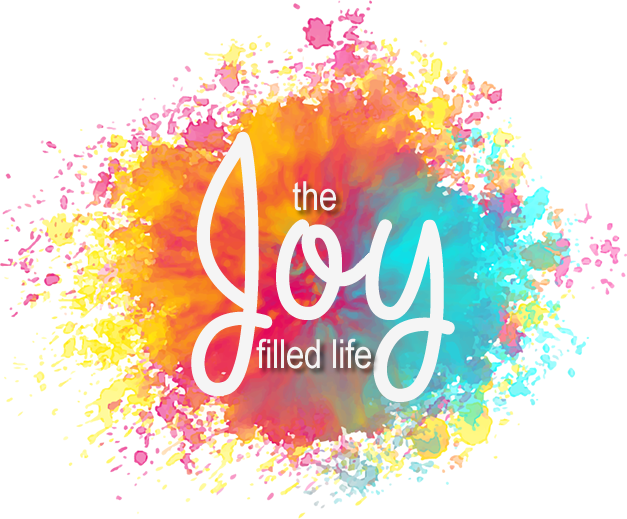 Joy in AnxietyPhilippians 4:6-9God gives us joy when we _______________ all our ___________________ on Him.Three steps to overcoming anxiety:Present the ____________________ - vv.6-7Ponder the ____________________ - v.8Practice the ___________________ - v.9Pray about ____________________, worry about ____________________!